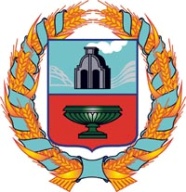 АДМИНИСТРАЦИЯ  УРЫВСКОГО  СЕЛЬСОВЕТА ТЮМЕНЦЕВСКОГО РАЙОНА АЛТАЙСКОГО КРАЯПОСТАНОВЛЕНИЕ01.03.2023  г.                                                                         № 4               с.УрывкиОб утверждении Программы профилактики рисков причинения вреда (ущерба) охраняемым законом ценностям на 2023 год в рамках муниципального контроля в сфере благоустройства на территории Урывского  сельсовета Тюменцевского района  Алтайского краяВ соответствии с Федеральным законом от 06.10.2003 № 131-ФЗ «Об общих принципах организации местного самоуправления в Российской Федерации», постановлением Правительства Российской Федерации от 25.06.2021 № 990 «Об утверждении Правил разработки и утверждения контрольными (надзорными) органами программы профилактики рисков причинения вреда (ущерба) охраняемым законом ценностям», в целях реализации Федерального закона от 31.07.2020 № 248-ФЗ «О государственном контроле (надзоре) и муниципальном контроле в Российской Федерации»,ПОСТАНОВЛЯЮ:Утвердить Программу профилактики рисков причинения вреда (ущерба) охраняемым законом ценностям на 2023 год в рамках муниципального контроля в сфере благоустройства на территории Урывского сельсовета Тюменцевского района Алтайского края.Обнародовать настоящее постановление на официальном сайте администрации Урывского сельсовета Тюменцевского района Алтайского края.  Контроль за исполнением настоящего постановления оставляю за собой.                                                                     О.Г. ПодлегаеваУТВЕРЖДЕНА постановлением администрации Урывского сельсовета Тюменцевского района Алтайского края от  № 4   от 01.03.2023гПрограмма профилактики рисков причинения вреда (ущерба) охраняемым
законом ценностям на 2023 год в рамках муниципального контроля в сфере
благоустройства на территории Урывского сельсовета
Тюменцевского района Алтайского краяНастоящая Программа профилактики рисков причинения вреда (ущерба) охраняемым законом ценностям на 2023 год в рамках муниципального контроля в сфере благоустройства на территории Урывского сельсовета Тюменцевского района Алтайского края (далее - Программа) разработана в целях стимулирования добросовестного соблюдения обязательных требований организациями и гражданами, устранения условий, причин и факторов, способных привести к нарушениям обязательных требований и (или) причинению вреда (ущерба) охраняемым законом ценностям, создания условий для доведения обязательных требований до контролируемых лиц, повышение информированности о способах их соблюдения.Настоящая Программа разработана и подлежит исполнению администрацией Урывского сельсовета Тюменцевского района Алтайского края (далее по тексту - администрация).Анализ текущего состояния осуществления муниципального контроля, описание текущего развития профилактической деятельности контрольного органа, характеристика проблем, на решение которых направлена ПрограммаВид муниципального контроля: муниципальный контроль в сфере благоустройства.Предметом муниципального контроля на территории муниципального образования является:соблюдение организациями и физическими лицами обязательных требований, установленных правилами благоустройства, соблюдения чистоты и порядка на территории муниципального образования, утвержденных решением представительного органа муниципального образования (далее - Правила), требований к обеспечению доступности для инвалидов объектов социальной, инженерной и транспортной инфраструктур и предоставляемых услуг, организация благоустройства территории муниципального образования в соответствии с Правилами;исполнение решений, принимаемых по результатам контрольных мероприятий.В рамках профилактики рисков причинения вреда (ущерба) охраняемымзаконом ценностям администрацией в 2023 году осуществляются следующиемероприятия:размещение на официальном сайте администрации в сети «Интернет» перечней нормативных правовых актов или их отдельных частей, содержащих обязательные требования, оценка соблюдения которых является предметом муниципального контроля, а также текстов соответствующих нормативных правовых актов;осуществление информирования юридических лиц, индивидуальных предпринимателей по вопросам соблюдения обязательных требований, в том числе посредством разработки и опубликования руководств по соблюдению обязательных требований, разъяснительной работы в средствах массовой информации;обеспечение регулярного обобщения практики осуществления муниципального контроля и размещение на официальном интернет-сайте администрации соответствующих обобщений, в том числе с указанием наиболее часто встречающихся случаев нарушений обязательных требований с рекомендациями в отношении мер, которые должны приниматься юридическими лицами, индивидуальными предпринимателями в целях недопущения таких нарушений;выдача предостережений о недопустимости нарушения обязательных требований в соответствии с Федеральным законом  от 31 июля  2020 года № 248-ФЗ «О государственном контроле (надзоре) и муниципальном контроле в Российской Федерации»Цели и задачи реализации Программы      Профилактика рисков причинения вреда (ущерба) охраняемым законом ценностям направлена на достижение следующих основных целей:        1) стимулирование добросовестного соблюдения обязательных требований всеми контролируемыми лицами;        2) устранение условий, причин и факторов, способных привести к нарушениям обязательных требований и (или) причинению вреда (ущерба) охраняемым законом ценностям;        3) создание условий для доведения обязательных требований до контролируемых лиц, повышение информированности о способах их соблюдения.        Задачами программы являются:       1) укрепление системы профилактики нарушений обязательных требований путем активизации профилактической деятельности;       2) разъяснение органом муниципального контроля юридическим лицам и индивидуальным предпринимателям норм законодательства, регламентирующих порядок пользования, распоряжения земельными участками;       3) выявление причин, факторов и условий, способствующих нарушениям обязательных требований;       4) повышение правосознания и правовой культуры руководителей юридических лиц, индивидуальных предпринимателей и граждан.        Профилактические мероприятия, предусмотренные программой профилактики, обязательны для проведения органом муниципального контроля.        Орган муниципального контроля может проводить профилактические мероприятия, не предусмотренные программой профилактики.        Сроки реализации Программы приведены в перечне основных профилактических мероприятий на 2023 год.Перечень профилактических мероприятий, сроки (периодичность)их проведения4. Показатели результативности и эффективности Программы№ п/п Наименование формы мероприятияСрок (периодичность) проведения мероприятияОтветственный исполнитель1. Информирование1. Информирование1. Информирование1. Информирование1.1.Информирование контролируемых лиц по вопросам соблюдения обязательных требований посредством размещения следующих сведений  на официальном сайте Администрации Урывского сельсовета Тюменцевского района Алтайского края  в информационно-телекоммуникационной сети "Интернет", в средствах массовой информации, через личные кабинеты контролируемых лиц в информационной системе (при их наличии), посредством видео-конференц-связи:1) тексты нормативных правовых актов, регулирующих осуществление государственного контроля (надзора), муниципального контроля;2) сведения об изменениях, внесенных в нормативные правовые акты, регулирующие осуществление государственного контроля (надзора), муниципального контроля, о сроках и порядке их вступления в силу;3) перечень нормативных правовых актов с указанием структурных единиц этих актов, содержащих обязательные требования, оценка соблюдения которых является предметом контроля, а также информацию о мерах ответственности, применяемых при нарушении обязательных требований, с текстами в действующей редакции;4) утвержденные проверочные листы в формате, допускающем их использование для самообследования;5) руководства по соблюдению обязательных требований, разработанные и утвержденные в соответствии с Федеральным законом"Об обязательных требованиях в Российской Федерации";6) перечень индикаторов риска нарушения обязательных требований, порядок отнесения объектов контроля к категориям риска;7) перечень объектов контроля, учитываемых в рамках формирования ежегодного плана контрольных (надзорных) мероприятий, с указанием категории риска;8) программу профилактики рисков причинения вреда и план проведения плановых контрольных (надзорных) мероприятий контрольным (надзорным) органом (при проведении таких мероприятий);9) исчерпывающий перечень сведений, которые могут запрашиваться контрольным (надзорным) органом у контролируемого лица;10) сведения о способах получения консультаций по вопросам соблюдения обязательных требований;11) сведения о применении контрольным (надзорным) органом мер стимулирования добросовестности контролируемых лиц;12) сведения о порядке досудебного обжалования решений контрольного (надзорного) органа, действий (бездействия) его должностных лиц;13) доклады, содержащие результаты обобщения правоприменительной практики контрольного (надзорного) органа;14) доклады о государственном контроле (надзоре), муниципальном контроле;15) информацию о способах и процедуре самообследования (при ее наличии), в том числе методические рекомендации по проведению самообследования и подготовке декларации соблюдения обязательных требований, и информацию о декларациях соблюдения обязательных требований, представленных контролируемыми лицами;16) иные сведения, предусмотренные нормативными правовыми актами Российской Федерации, нормативными правовыми актами субъектов Российской Федерации, муниципальными правовыми актами и (или) программами профилактики рисков причинения вреда.2.1.Объявление предостережения Предостережение о недопустимости нарушения обязательных требований объявляется контролируемому лицу в случае наличия у администрации сведений о готовящихся нарушениях обязательных требований и (или) в случае отсутствия подтверждения данных о том, что нарушение обязательных требований причинило вред (ущерб) охраняемым законом ценностям либо создало угрозу причинения вреда (ущерба) охраняемым законом ценностямВ течение годаГлава сельсовета                                       3. Консультирование                                       3. Консультирование                                       3. Консультирование                                       3. Консультирование3.1.4.15.1Консультирование контролируемых лиц и их представителей  осуществляется должностным лицом контрольного органа по телефону, посредством видео-конференц-связи, на личном приеме либо в ходе проведения профилактического мероприятия, контрольного (надзорного) мероприятия по следующим вопросам, связанным с организацией и осуществлением муниципального контроля в сфере благоустройства:1) компетенция контрольного органа;2) организация и осуществление муниципального контроля;3) порядок осуществления профилактических, контрольных (надзорных) мероприятий, установленных Положением;4) применение мер ответственности за нарушение обязательных требований.Профилактический визитРазработка и утверждение Программы профилактики рисков причинения вреда (ущерба) охраняемым законом ценностям в рамках муниципального контроля в сфере благоустройства на территории Урывского сельсовета Тюменцевского района Алтайского края  на 2024 годПо запросув форме устных и письменных разъясненийОдин раз в годне позднее 1 октября 2023 г. (разработка);не позднее 20 декабря 2023 г.(утверждение)Глава сельсоветаГлава сельсоветаГлава сельсовета№п/пНаименование показателяВеличина1Полнота информации, размещенной на официальном сайте контрольного органа в сети «Интернет» в соответствии с частью 3 статьи 46 Федерального закона от 31.07.2021 г.№ 248-ФЗ «О государственном контроле (надзоре) и муниципальном контроле в Российской Федерации»100%2Доля выданных предостережений по результатам рассмотрения обращений с подтвердившимися сведениями о готовящихся нарушениях обязательных требований или признаках нарушений обязательных требований и в случае отсутствия подтвержденных данных о том, что нарушение обязательных требований причинило вред (ущерб) охраняемым законом ценностям либо создало угрозу причинения вреда (ущерба) охраняемым законом ценностям (%)20% и более3Доля лиц, удовлетворённых консультированием в общем количестве лиц, обратившихся за консультированием100%